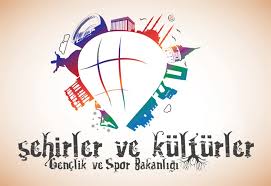 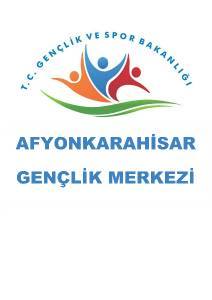     ŞEHİRLER KÜLTÜRLER VE YÖRELERİMİZ  KATILIMCI LİSTESİ SORUMLU KİŞİLERİN  (ADI-SOYAD)TCTELEFON NUMARASI1.Özge MUTLU2127414845850667977622.S.N.ADISOYADITCTELEFONOKUL BİLGİLERİ(ORTAOKUL,LİSE,YÜKSEOKUL, LİSANS)VELİ İSMİVELİ TELENGELLİ VAR MI?